ГБОУ города Москвы школа №1505 «Преображенская»Пояснительная записка кПроектуЛайфхаки для школыПроектная группа:
учащиеся  7 класса «Б»
Руководитель: Земцова УльянаУчастники: Трилисская Ирина, Ашарина Ольга, Григорьева Юлия Консультант: Павлова А.А.Рецензент  Кириллов Д.А.Москва, 2017.Целью нашего проекта было- поделиться с учащимися полезными лайфхаками для школы, которые упростят их жизнь.Для достижения поставленной цели мы выполнили следующие задачи:1) Составили список «Проблемы школьников»2) Составили лайфхаки3) Разместили проект на сайте4) Провели опрос об актуальности лайфхаков (целью опроса было: отобрать нужные лайфхаки, мы отобрали 20 из 30)5) Подготовились к защите темы проекта6) Создали продукт: комикс «Лайфхаки для школы»7) Создали рекламу проекта8) распространили комикс9) Подготовились к защите проектаРаспределение обязанностей в группе:1) Составление списка «Проблемы школьников»-Ашарина Ольга, Григорьева Юлия, Земцова Ульяна, Трилисская Ирина2) Составление лайфхаков- Ашарина Ольга, Григорьева Юлия, Земцова Ульяна, Трилисская Ирина3) Размещение проекта на сайте- Земцова Ульяна (руководитель проекта)4) Опрос об актуальности лайфхаков- Григорьева Юлия (участник проекта)5) Подготовка к защите темы проекта- Земцова Ульяна (руководитель проекта)6) Создание итогового продукта: комикс «Лайфхаки для школы»- Ашарина Ольга (участник проекта) все остальные – прорисовка  5 лайфхаков7) Создание рекламы проекта- Трилисская Ирина (участник проекта) Ответственная за командную работу- Трилисская Ирина (участник проекта)8) Подготовка к защите проекта- Земцова Ульяна (руководитель проекта)Критерии оценивания продукта:У нас 5, если:
в комиксе 20 лайфхаков, понятный текст и аккуратные картинки (мы  спросим мнения у пользователей, как минимум 12 из 15 человек должны оценить положительно), а также если на нашем канале в Instagram будет не менее 40 подписчиков У нас 4, если:в комиксе от 15-19 лайфхаков, не до конца понятный текст (7-11 человек должны оценить положительно) или не аккуратные картинки (7-11 человек), а также если на нашем канале в Instagram будет не менее 30 подписчиковУ нас 3, если
В комиксе 10-14 лайфхаков,
Не понятный текст (1-6 человек должны оценить положительно) и не аккуратные картинки (1-6 человек должны оценить положительно), а также если на нашем канале в Instagram будет меньше 29 подписчиковПо итогам 1-го опроса об аккуратности картинок 14 человек из 15 оценили положительно, по итогам 2-го опроса читабельности текста оценили 15 человек из 15. 	Описание продукта. Цветной комикс формата А4, состоящий из 20 страниц (обложка, 18 лайфхаков и обложка последней страницы) с картинками, которые иллюстрируют лайфхаки. Наш продукт есть у вас на руках, электронная версия: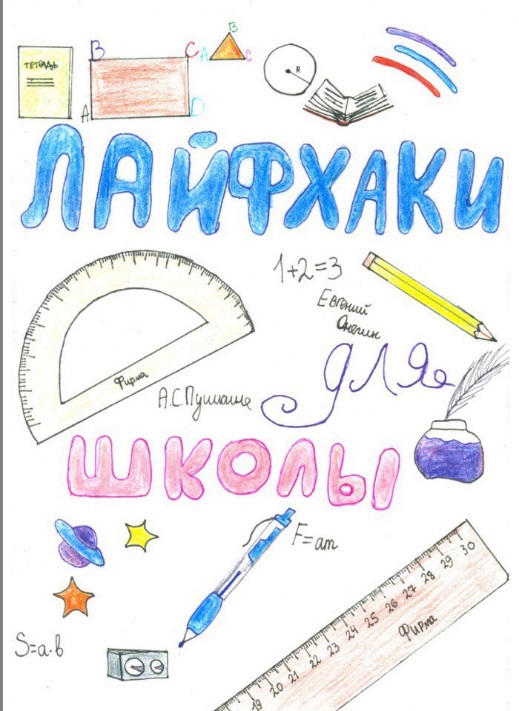 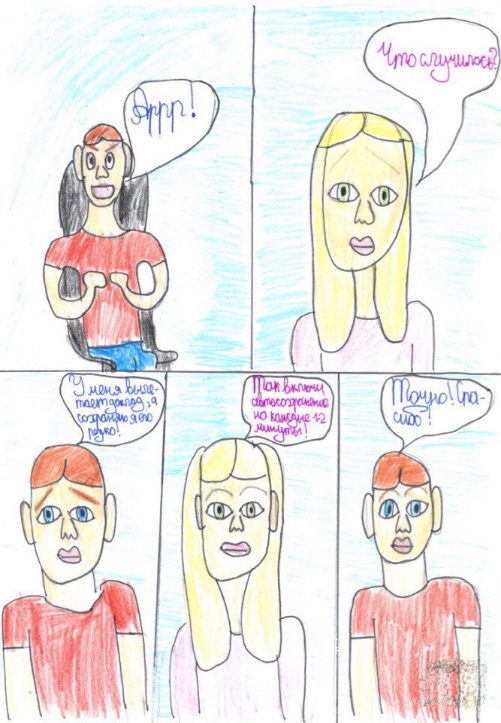 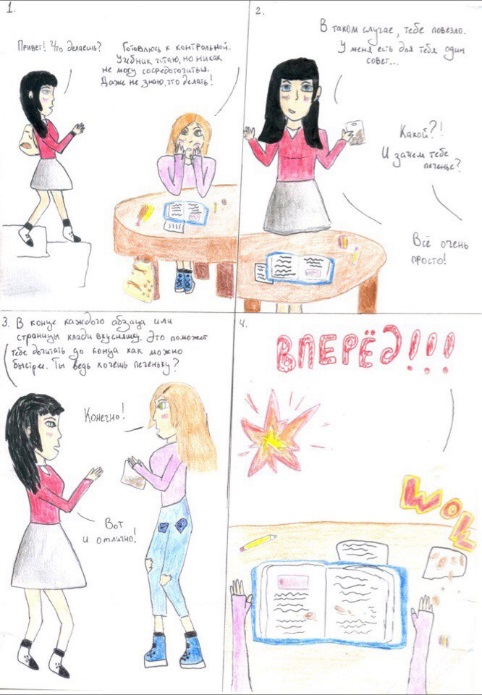 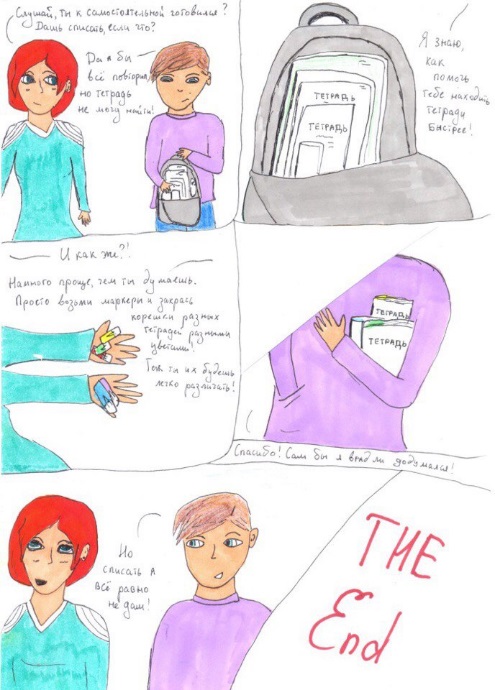 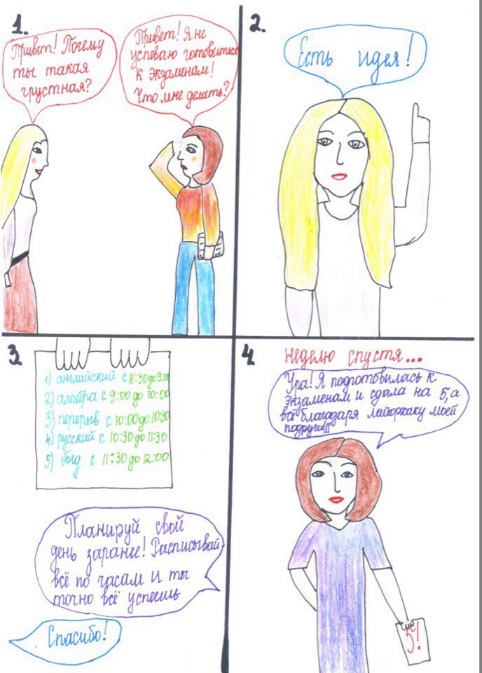 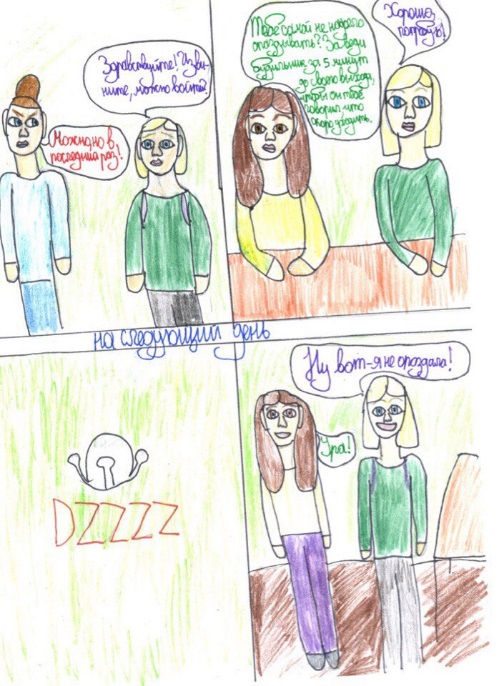 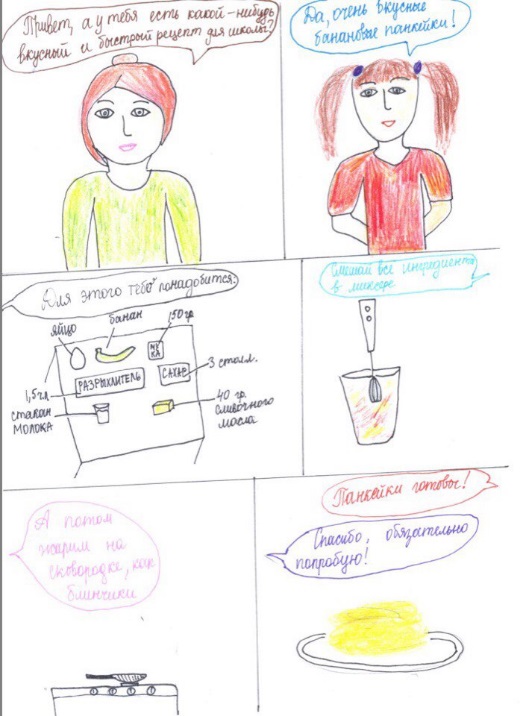 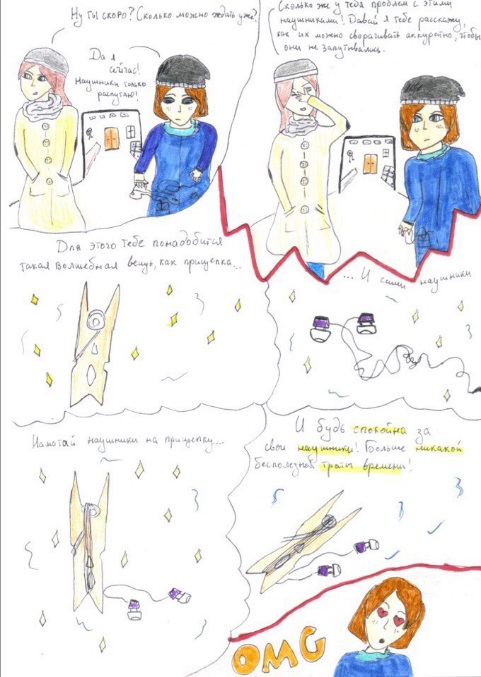 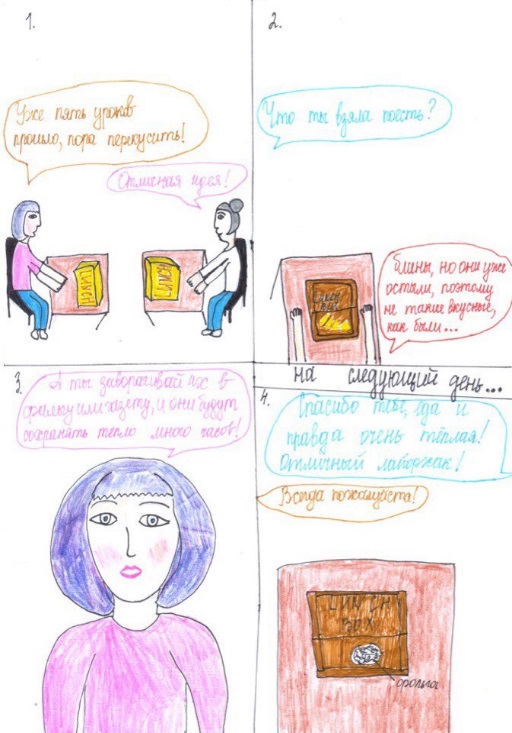 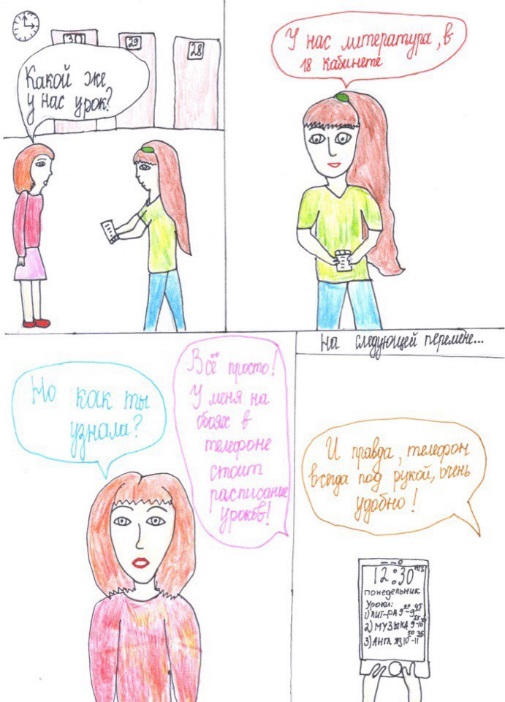 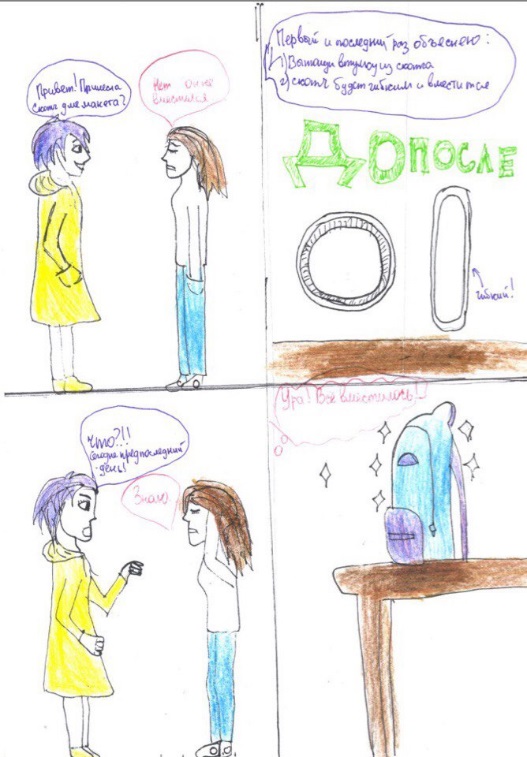 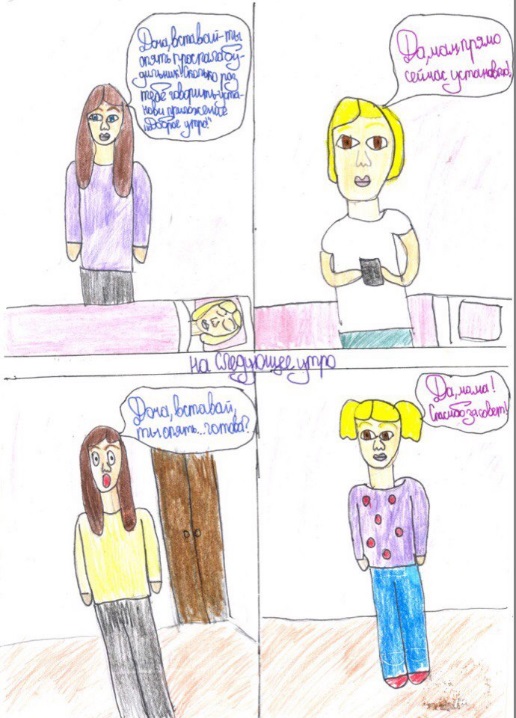 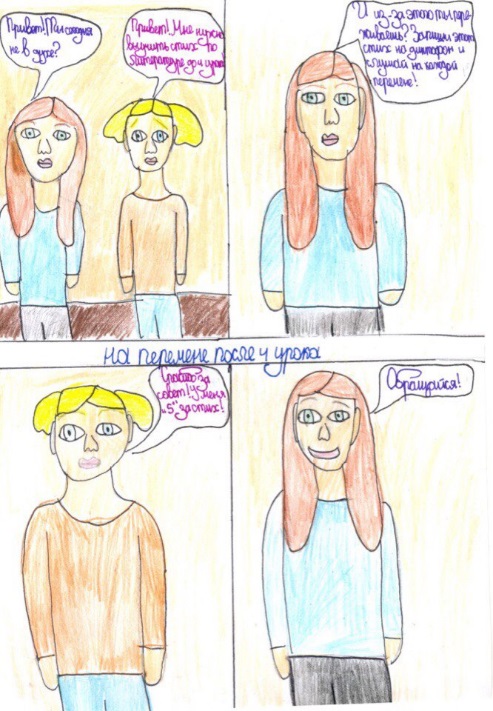 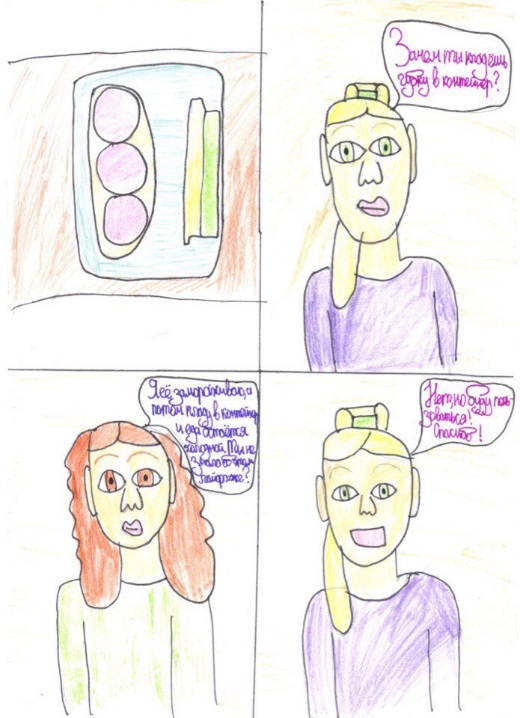 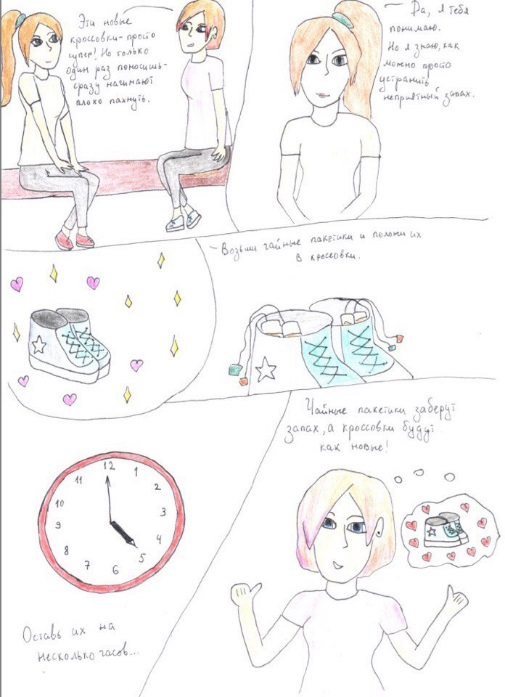 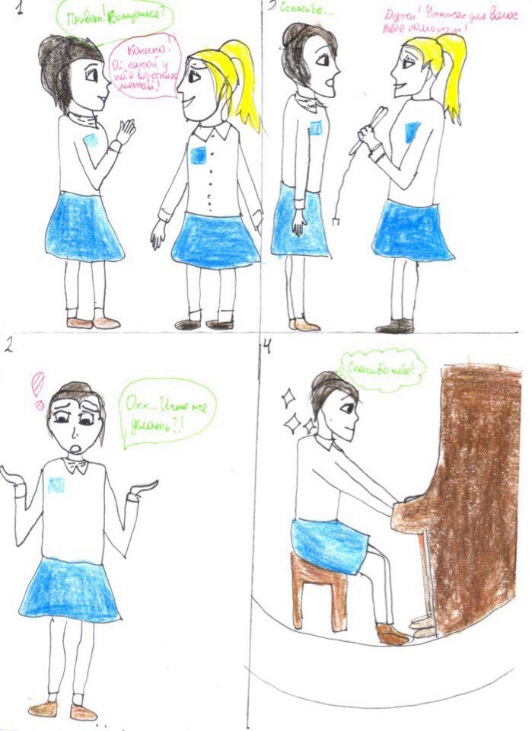 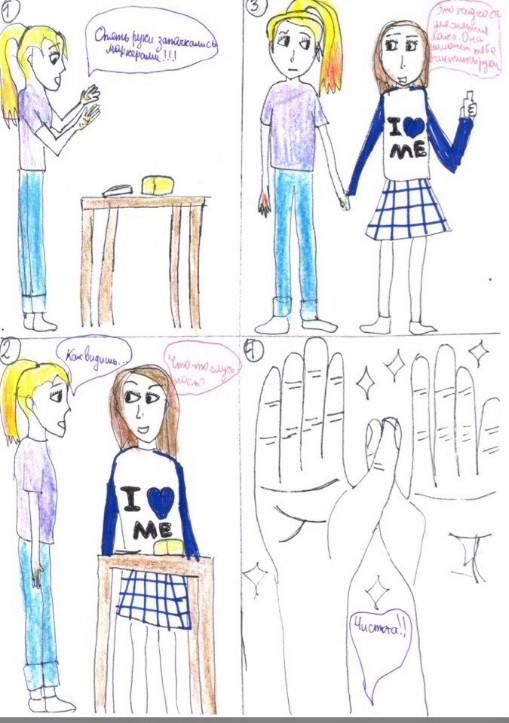 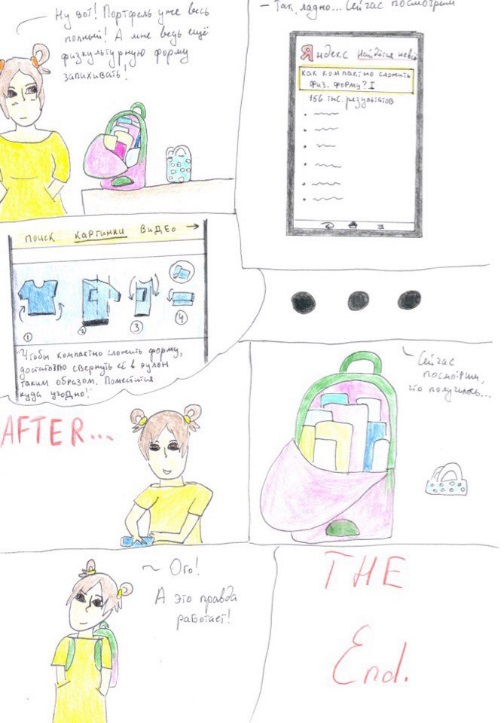 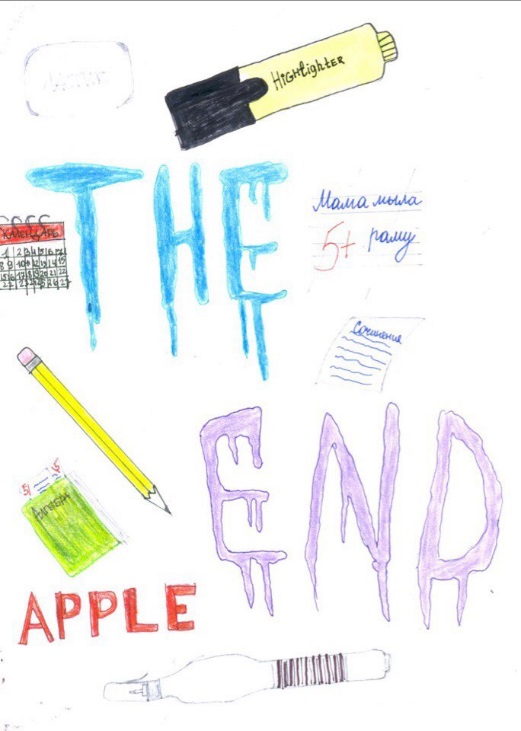 Предназначение продукта. Наш комикс поможет ученикам 5-11 классов, из любой школы, избежать трудностей, 18 лайфхаков облегчат им жизнь! Мы будем распространять наш продукт в социальной сети Instagram https://www.instagram.com/school_lifehacks_1505/